Kućica za pticeUzmi staru, praznu kutiju za mlijeko i oboji ju temperama ili vodenim bojama prema svojoj želji. Ukoliko nemaš tempere, možeš obojiti flomasterima.Škarama izreži oblike kao na slici (krila, usta, vrata).Ljepilom zalijepi oči od starih čepova.Od kartona izreži nos i zalijepi na kutiju.Na kraju napravi rupicu u koju ćeš staviti drveni štapić.Odnesi kućicu u dvorište i stavi ju na neko drvo.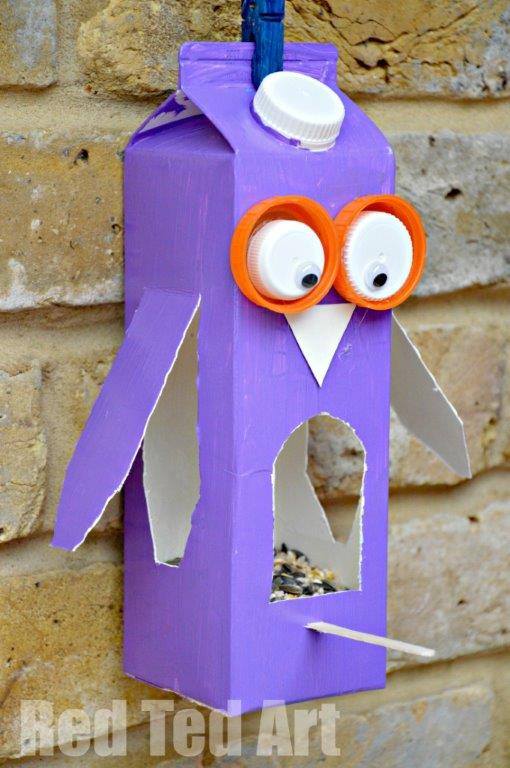 